ЧЕРКАСЬКА ОБЛАСНА РАДАГОЛОВАР О З П О Р Я Д Ж Е Н Н Я03.05.2019                                                                                                  № 197-рПро нагородження Почесноюграмотою Черкаської обласної радиВідповідно до статті 56 Закону України «Про місцеве самоврядування в Україні», рішення обласної ради від 25.03.2016 № 4-32/VІІ «Про Почесну грамоту Черкаської обласної ради» (зі змінами):1. Нагородити Почесною грамотою Черкаської обласної ради:за вагомий особистий внесок у соціальний захист ветеранів прикордонної служби України, активну громадську і волонтерську діяльність та з нагоди Дня прикордонника України:2. Контроль за виконанням розпорядження покласти на керівника секретаріату Паніщева Б. Є. та організаційний відділ виконавчого апарату обласної ради.Перший заступник голови                                                        В. Тарасенко Богославця Миколу Івановича–члена громадської організації «Прикордонників ветеранів м. Черкаси та Черкаського району»;Вишневську Людмилу Валентинівну–члена громадської організації «Прикордонників ветеранів м. Черкаси та Черкаського району»;Гуленка Григорія Васильовича–члена громадської організації «Прикордонників ветеранів м. Черкаси та Черкаського району».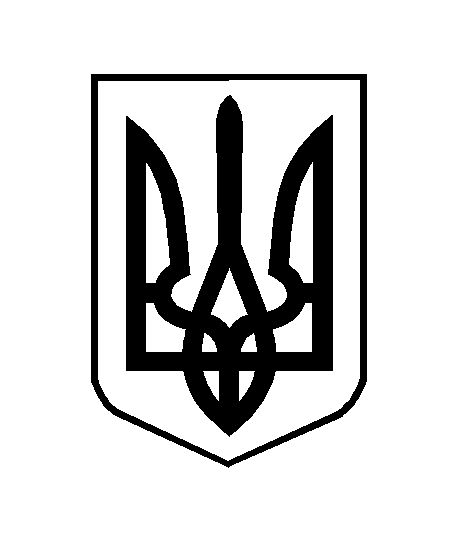 